Перечень необходимых документовдля приёма в пришкольный лагерь (ОЛДП – оздоровительный лагерь дневного пребывания)1.	Заявление родителя, законного представителя ребенка;2.	Копия паспорта и снилс родителя, законного представителя;3.	Копия свидетельства о рождении ребёнка (или паспорта) и снилс;4.	Справка о составе семьи;5.	Справка о состоянии здоровья (форма У 076):6. Согласие родителей (законных представителей) на участие ребёнка в той или иной программе (внутри завления);7.	Справка СЭС о состоянии эпидемиологического фона по месту жительства (действительна 3 дня);8.	Согласие родителей (законных представителей) на обработку персональных данных;9. Документы, подтверждающие трудную жизненную ситуацию (справки УСЗН, выписки из документов, справка о доходах семьи);10. Полис страхования от несчастных случаев в период пребывания в летнем лагере.11. Копия квитанции об оплате за питание. (образец квитанции и суммы прилагаются)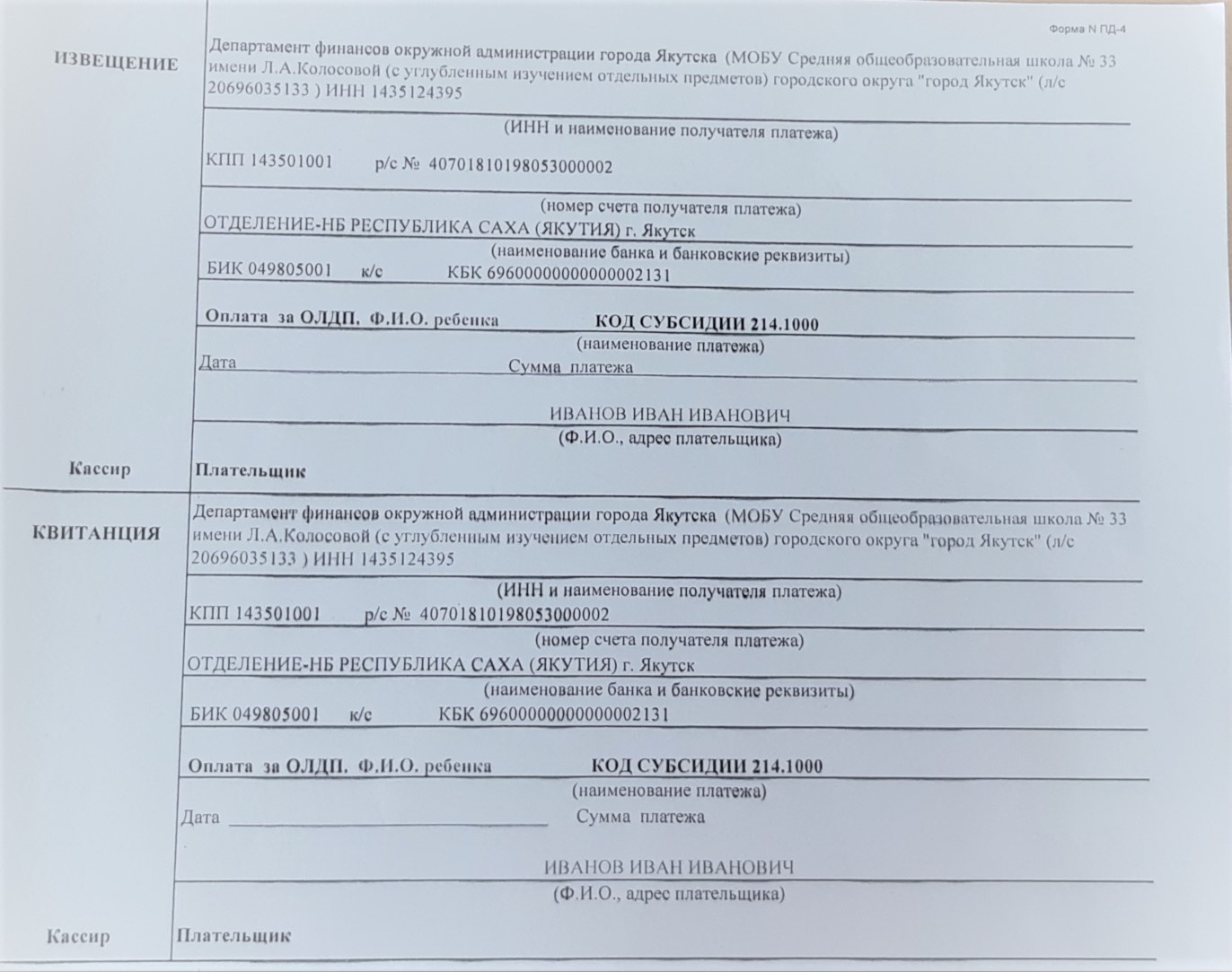 * ПРИМЕЧАНИЕ сумма за питание:- дети-сироты, дети-инвалиды, дети, оставшиеся без попечения родителей бесплатно за счет 100% субсидии государства.- дети из малообеспеченных семей и/или многодетных семей 1228.50 р.- остальные 2470.50 р.